地球温暖化防止イベント　アンケート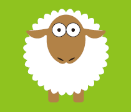 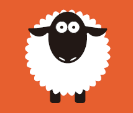 （１）地球温暖化防止イベントの開催をどのように知りましたか？当てはまるものすべてに○をつけてください。　　	１．チラシ・ポスター			５．友人・知人からの紹介		２．ホームページ			６．主催者等からの案内		３．広報とよなか			７．その他（　　　　　　　　　　　　　　　　）		４．受賞団体の関係者			（２）本日の内容はいかがでしたか？それぞれの内容について、最も当てはまるもの１つに○をつけてください。また、理由があればそれぞれお書きください。　　◆【第1部】第15回とよなかエコ市民賞　　　１．とてもよかった	２．よかった	３．どちらともいえない	４．あまりよくなかった	５．よくなかった　　　６．参加していない　　◆【第2部】豊中市地球温暖化防止地域計画の見直しについて	１．とてもよかった	２．よかった	３．どちらともいえない	４．あまりよくなかった	５．よくなかった　　　６．参加していない　　◆【第2部】講演 「2050年ゼロカーボンシティの住宅とは」	１．とてもよかった	２．よかった	３．どちらともいえない	４．あまりよくなかった	５．よくなかった　　　６．参加していない（３）本日の参加方法を教えてください。　　　１．会場参加				２．オンライン参加（４）あなたのことを教えてください。　　◆年齢	　10代 ・ 20代 ・ 30代 ・ 40代 ・ 50代 ・ 60代 ・ 70代 ・ 80代以上　　◆お住まい	　１．豊中市内（町名：			）	２．豊中市外（５）全体に対するご意見やご感想などがあれば、裏面にご自由にお書きください。ご協力ありがとうございました	